Технологическая карта урока по учебному предмету«Литературное чтение. Обучение грамоте» в 1-ом классе на тему «Как хорошо уметь читать!»Тип урока		Урок обобщения знаний 	Авторы  УМК	 В.Г.Горецкий, В.А. Кирюшкин, Л.А.Виноградская, М.В.Бойкина	Цели урока:совершенствовать у обучающихся навык чтения;поддерживать стремление как можно лучше читать, стать активным читателем;поддерживать стремление к познанию нового;развивать любознательность, внимание, мышление, воображение и речь;закрепить полученные знания о писателях и поэтах.Планируемые образовательные  результатыпредметные:-обучающийся учится читать вслух плавно  по слогам и целыми словами;-учится прогнозировать;-учится сравнивать различные произведения  малых жанров;-учится отгадывать загадки по ключевым словам;-учится разгадывать ребусы и кроссворды.метампредметные:-обучающиеся определяют цели учебной деятельности с помощью учителя;-обучающиеся находят средства осуществления цели;-формируют умение проводить самоконтроль и самооценку результатов своей учебной деятельностиличностные:-принимает и осваивает социальную роль обучающегося;-осознаёт личностный смысл учения;-принимает внутреннюю позицию школьника на уровне положительного отношения к урокам литературного чтения;-развивает самостоятельность и личную ответственность за свои поступки;-развивает навык сотрудничества со сверстниками.Оборудование: карточки из набора «Зоологическое лото», карточки с ребусами, плакаты со словами для составления пословиц, карточки с кроссвордами, портреты поэтов и писателей, карточки с перепутаннымибуквами писателей и поэтов, плакат с правилами работы в паре и в группе.Автор технологической карты:  Салахова Гульшат  ГабдулгазимовнаПриложение №1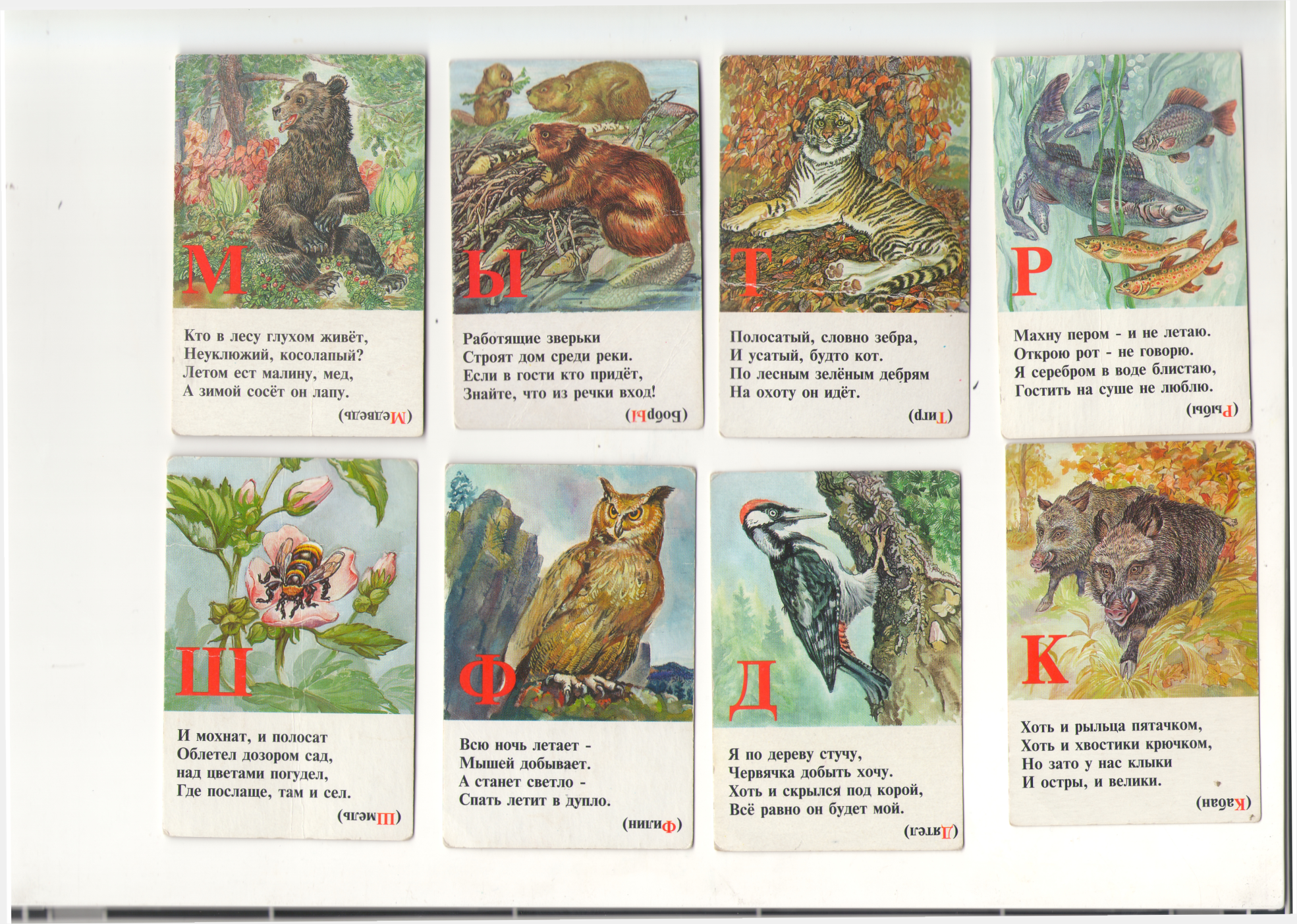 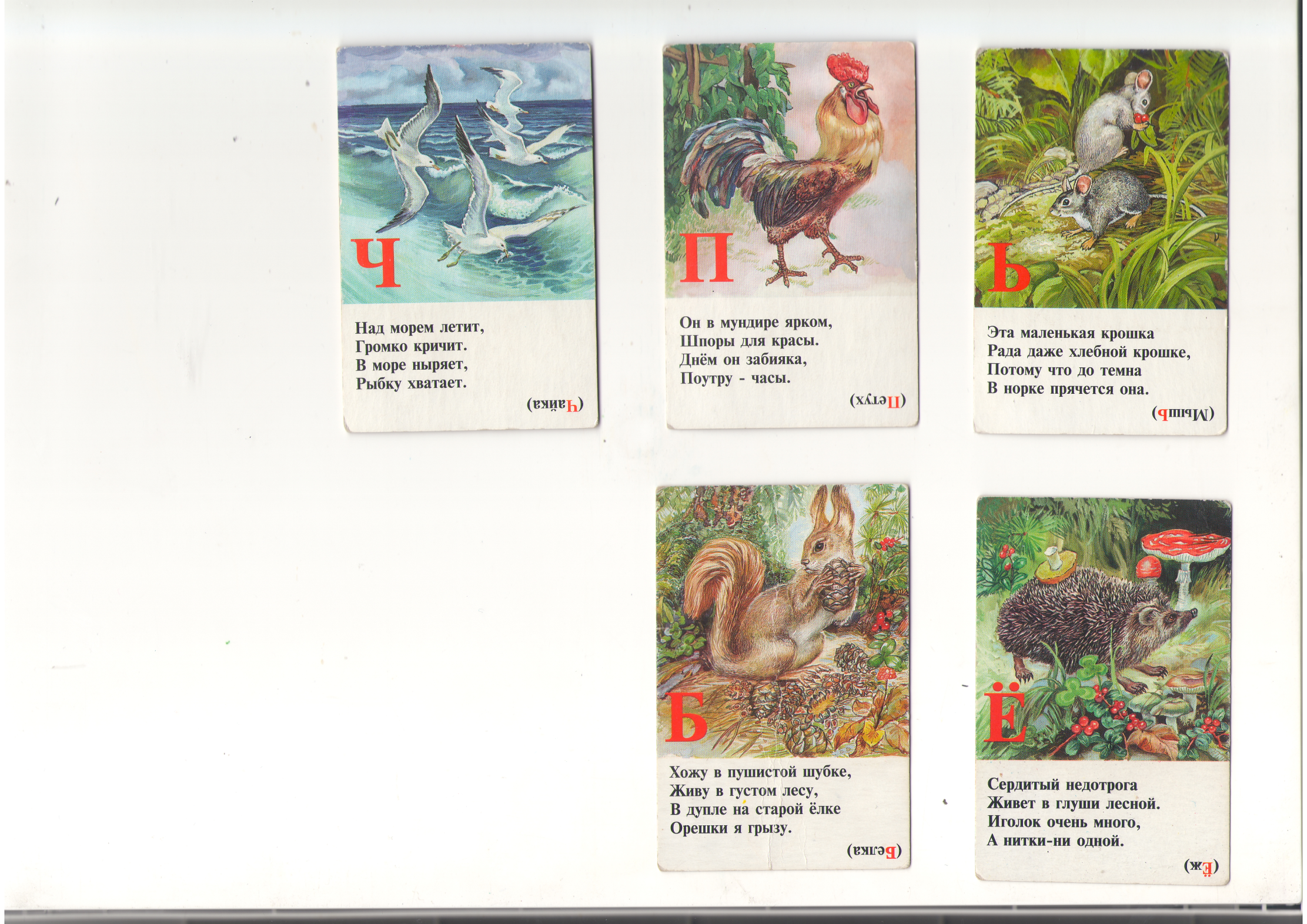 Приложение №2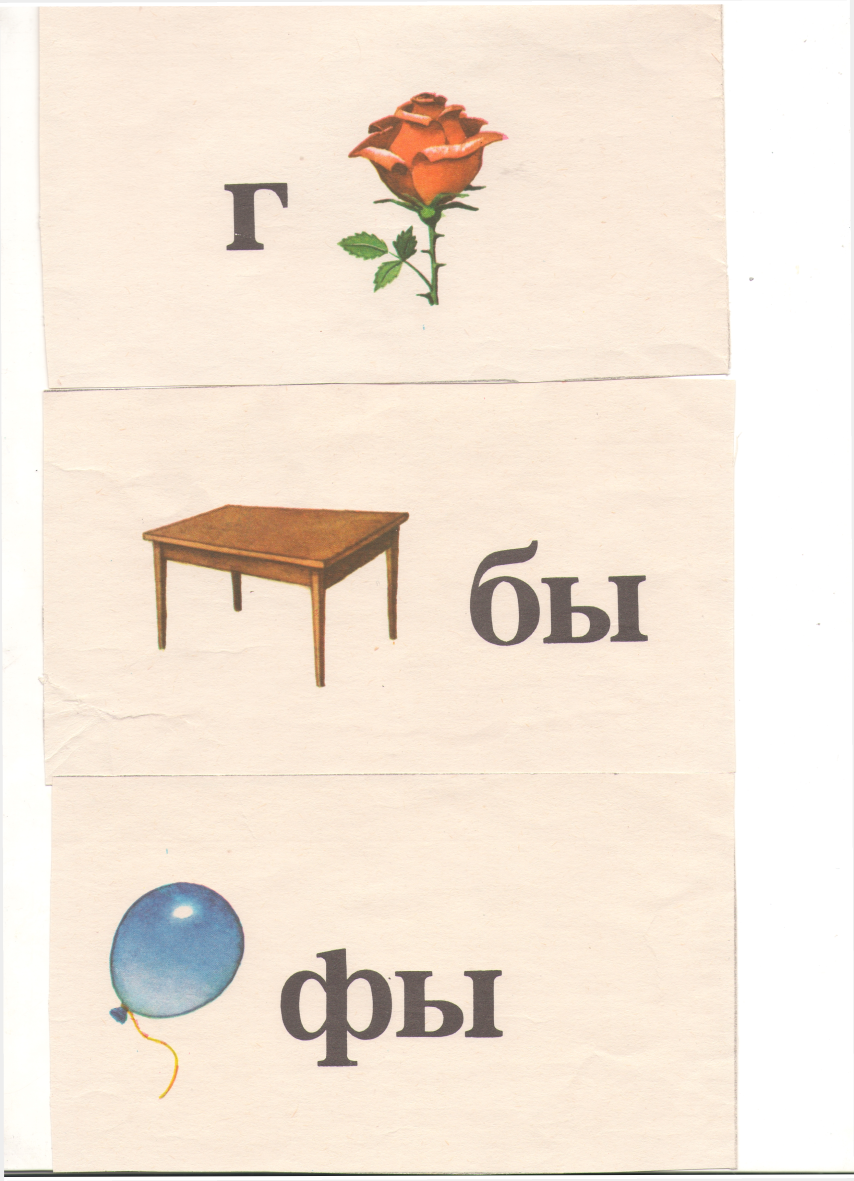 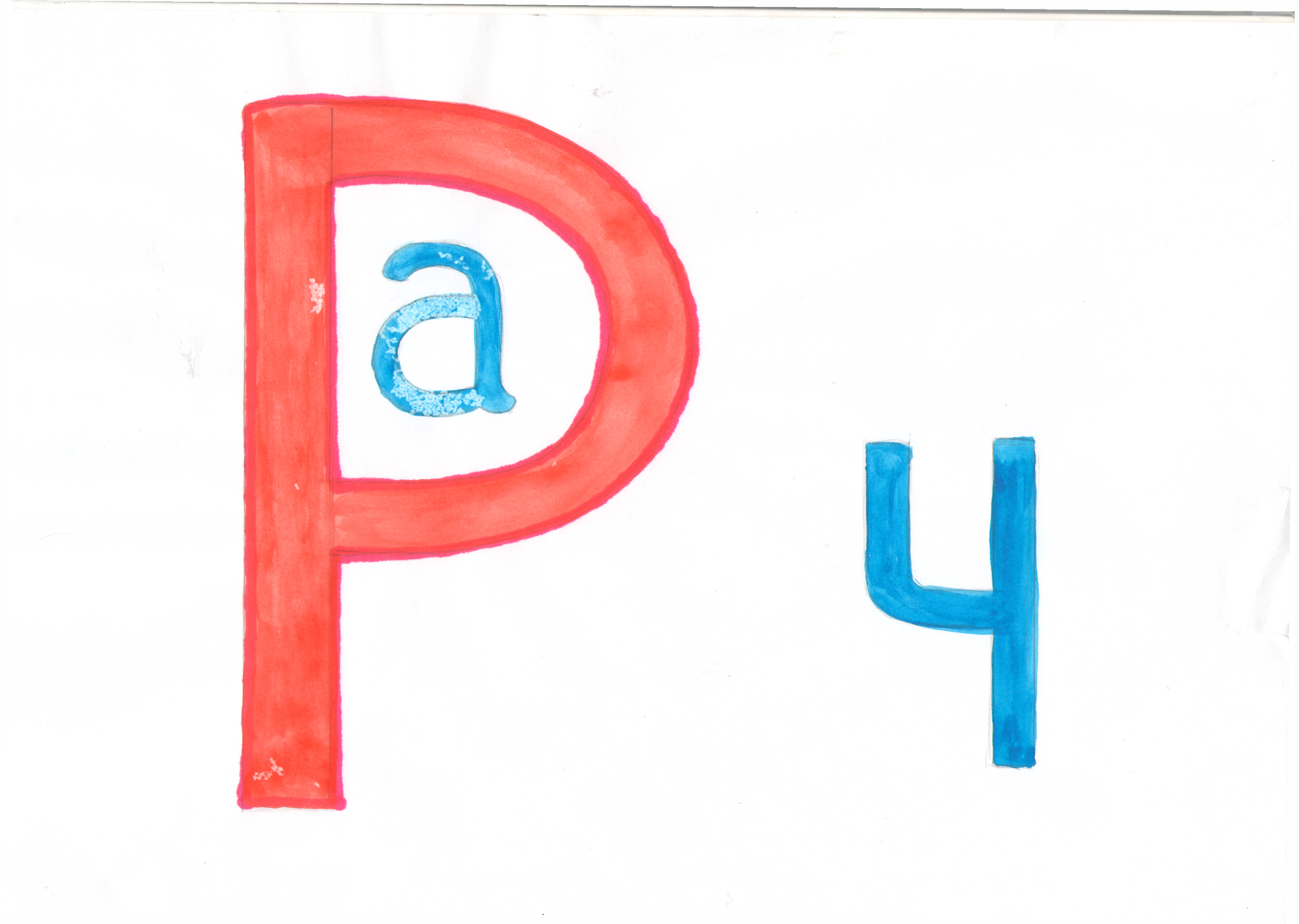 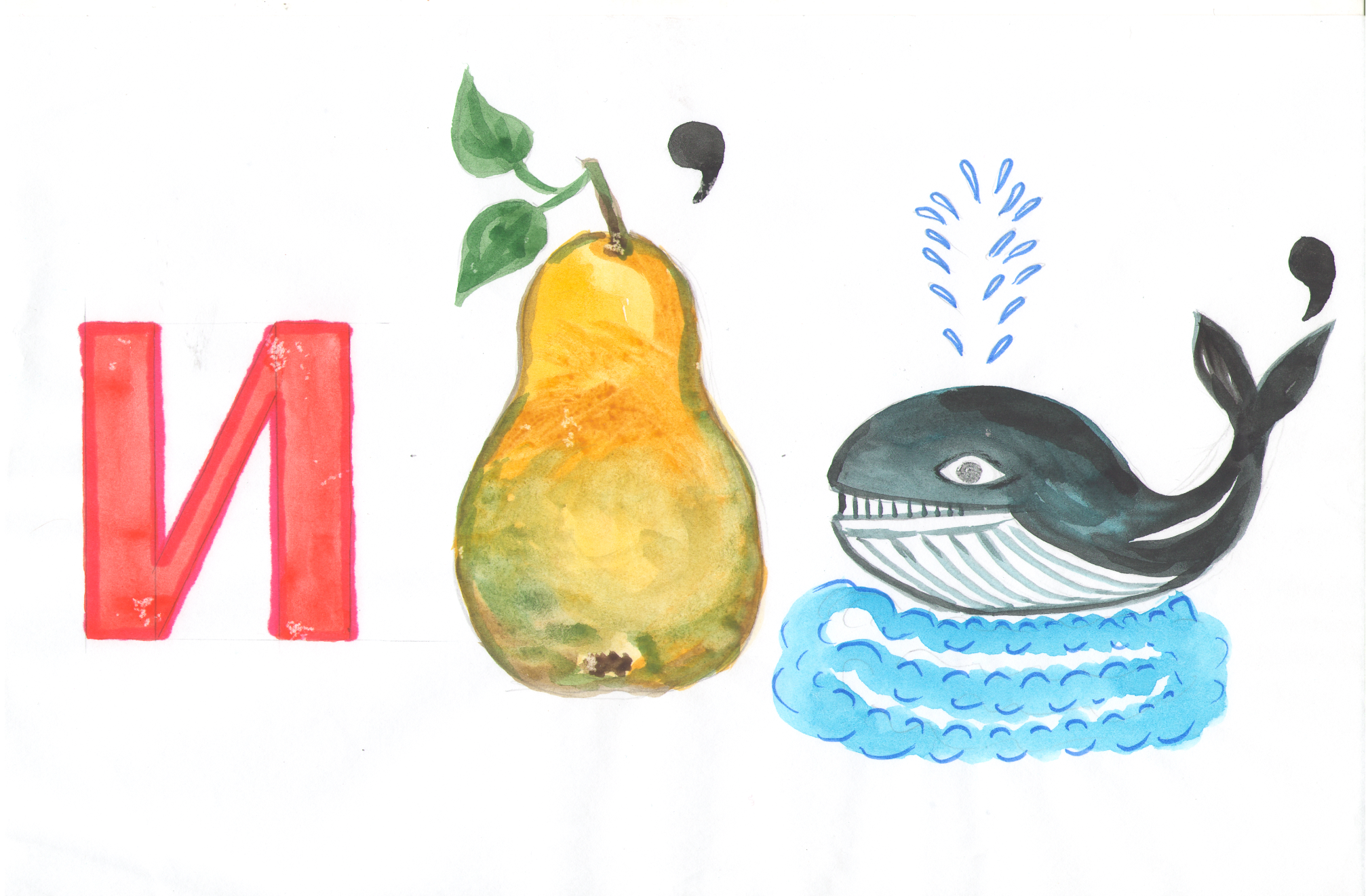 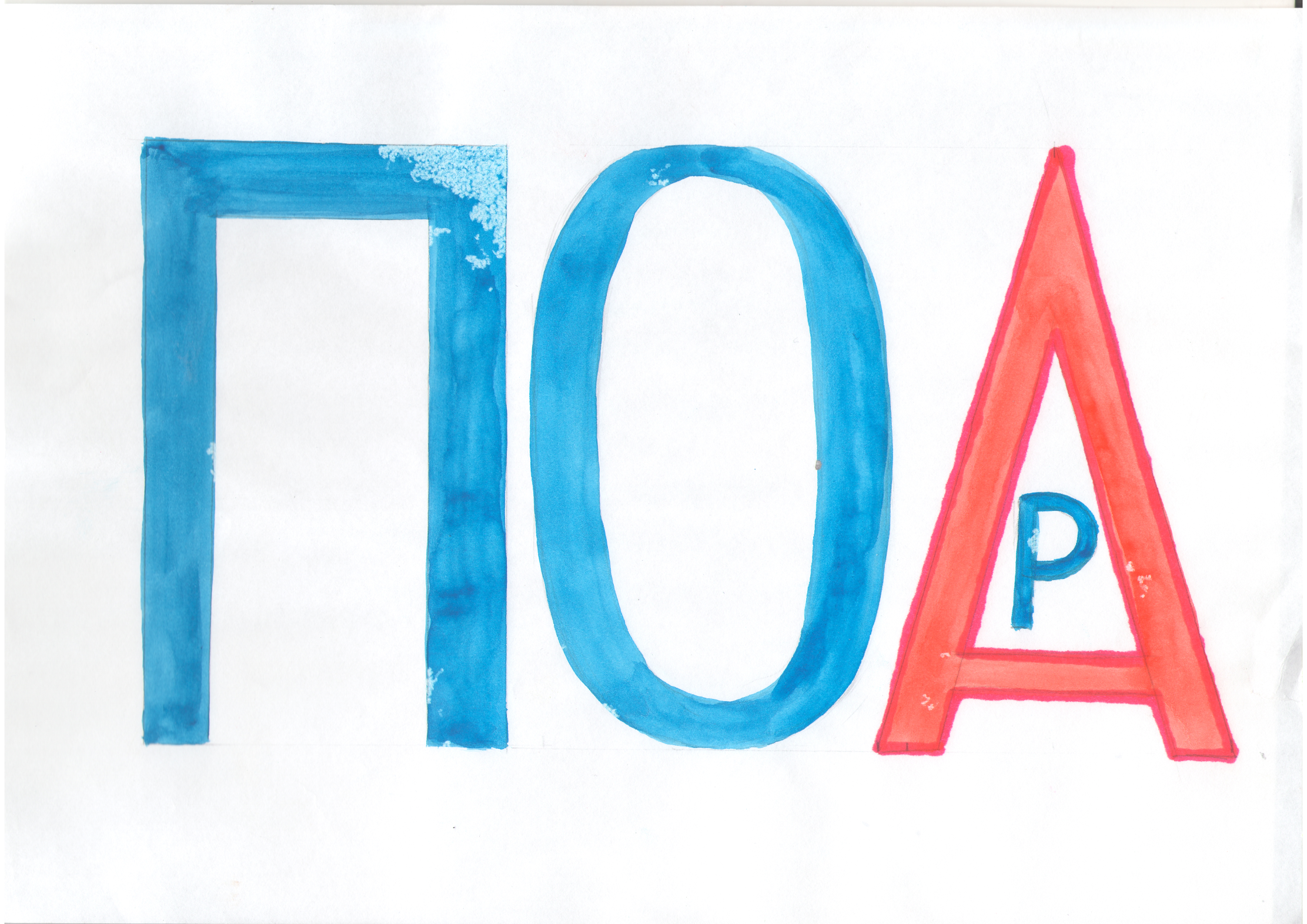 Приложение №4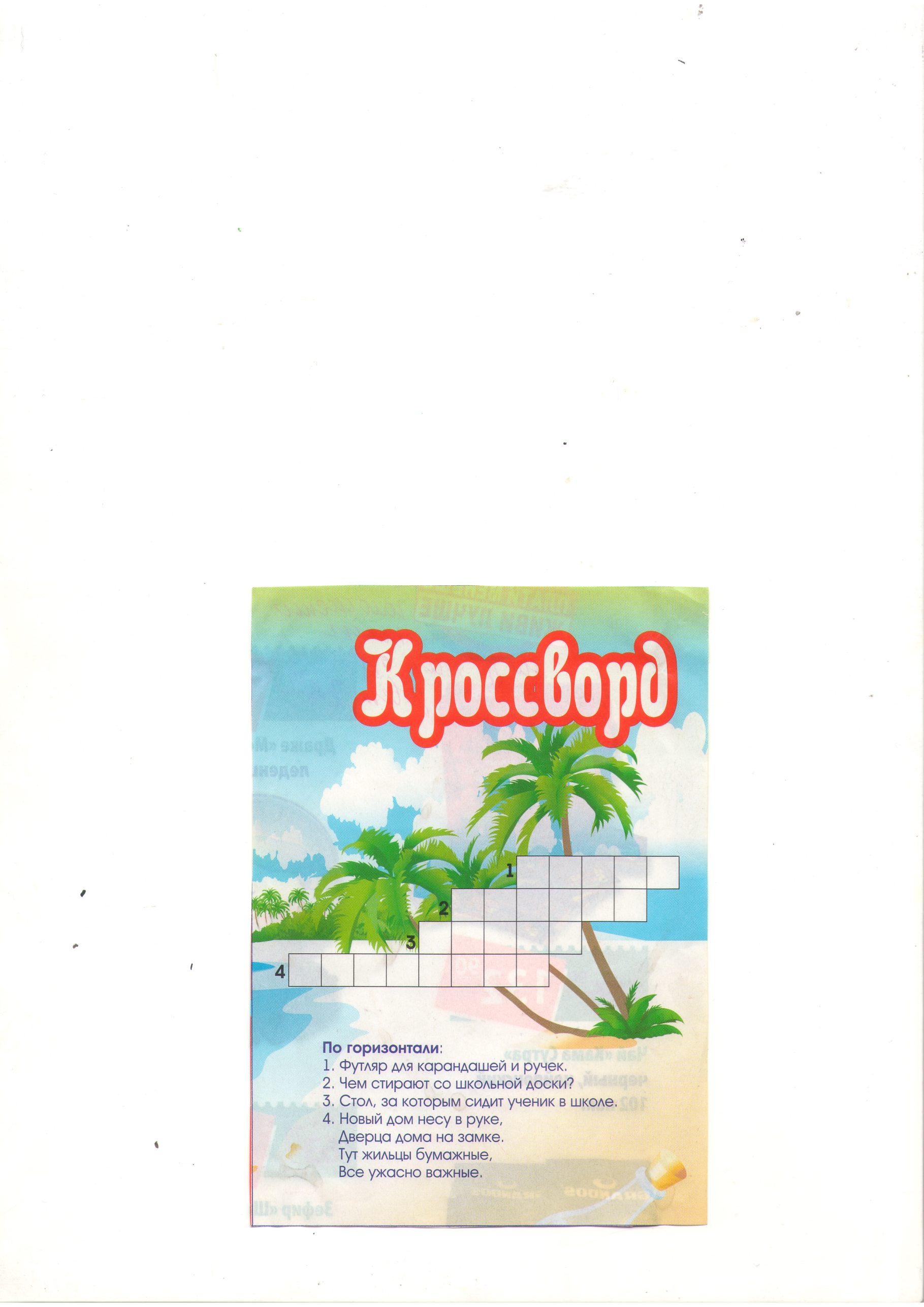 Приложение №5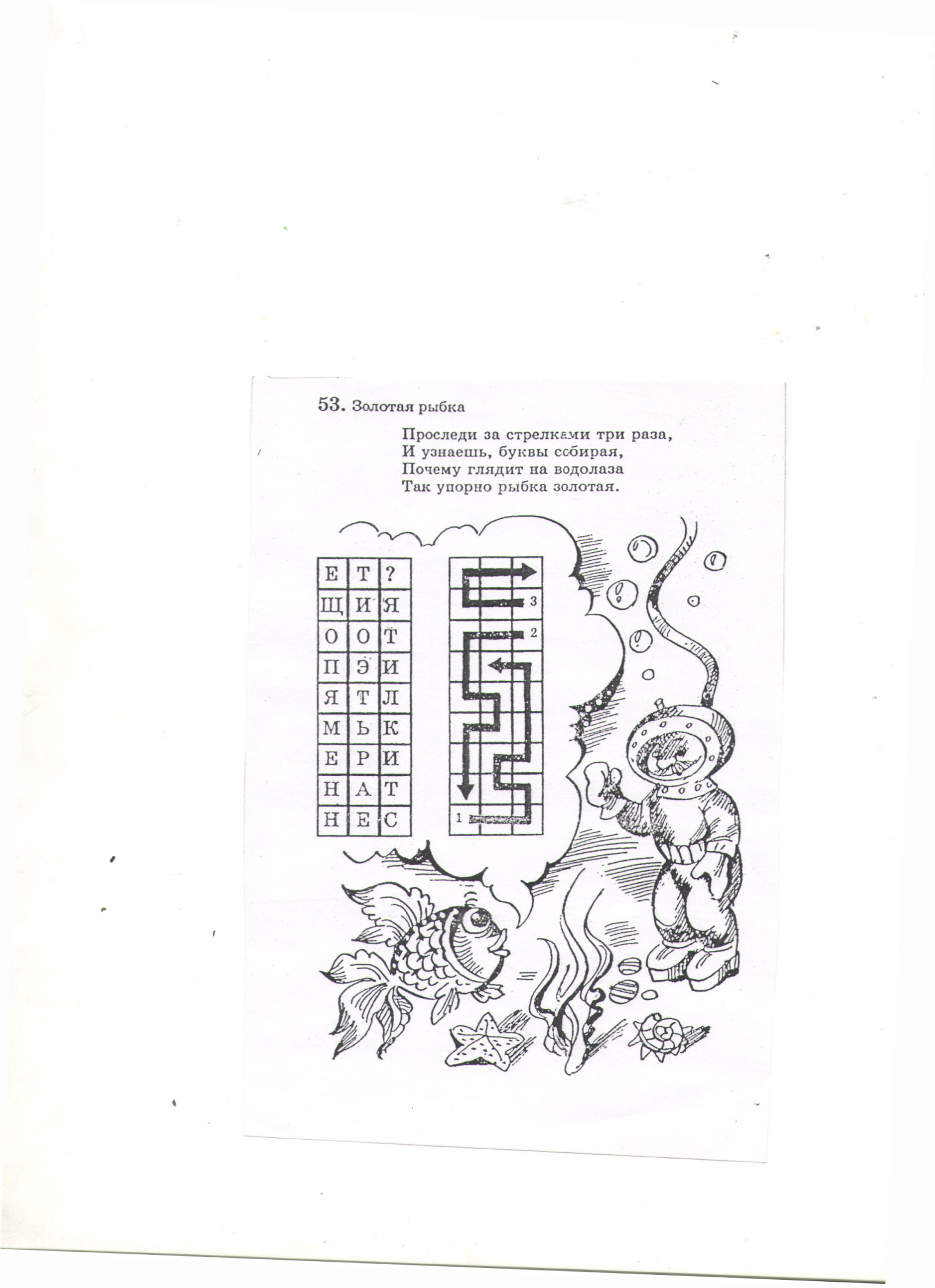 Ход урокаДеятельность учителяДеятельность учащихсяДеятельность учащихсяДеятельность учащихсяДеятельность учащихсяДеятельность учащихсяДеятельность учащихсяХод урокаДеятельность учителяПознавательнаяПознавательнаяКоммуникативнаяКоммуникативнаяРегулятивнаяРегулятивнаяХод урокаДеятельность учителяОсуществляемыедействияФормируемые способы деятельностиОсуществляемые действияФормируемые способы деятельностиОсуществляемые действияФормируемые способы действияI этапАктуализация знаний и постановка учебной проблемы(10 минут)Читает стихотворениеЗвонок голосистой птицейОпять пролетел поутру.И мы начинаем учитьсяТруду, вдохновенью, добру. Просит с экрана прочитать стихотворениеВы эту книгу полюбили,Вы в ней все буквы изучили.Спешу вам радостно сказать:«Умеете всё: писать, читать».Проводит беседуО какой книге идёт речь (азбука)? Почему она так названа (аз, буки)? Как по-другому называется эта книга (букварь)? Ведёт  диалогЕсли мы всё прочитали в «Азбуке»,  как же мы сегодня будем работать, что будем делать? Настраивает детей на интересную работуАзбуку закончили, теперь С любой загадкой справимся.Нам и шарады по зубам,И ребусы нам нравятся.Слушает  и подводит итог беседы (обобщим наши знания через отгадывание загадок и шарад, разгадывание ребусов и кроссвордов, познакомимся с новым учебником, но чуть позже). Показываю новый учебник - «Литературное чтение».Слушают учителя, осмысливая заданиеВысказывают свое мнениеСлушают учителяЧитают стихотворение с экранапро себяОтвечают на вопросыФормулируют высказыванияВыдвигают гипотезы и обосновывают ихОбучающиеся слушаютОбучающиеся слушаютОбучающиеся слушают друг другаСлушают ответы других обущающихсяОбучающиеся предполагают, как дальше учиться, каковы наши планы.Дети слушают и ищут ответ на вопрос в четверостишье.Рассматривают новый учебникЧитают стихотворение выразительно вслухДополняют ответы других своими высказываниямиВзаимодействуют с учителем во время беседы, осуществляемой во фронтальном режимеПрогнозируютПытаются сформулировать тему, цель урокаII этапОбобщение знаний(27 минут)БеседуетПо календарю сегодня – 6 марта - Всемирный день чтения вслух. Да-да, есть такой день в календаре. Учреждён он  в 2010 года. Вот и будем мы сегодня читать вслух, выполняя разные задания. Вы готовы?Даёт стартПросит вспомнить правила работы в парах  и  убрать лишние предложения с доски:Списывайте друг у друга.Один говорит, другой слушает.Мойте руки перед едой.Работать должны оба.Если не понял, переспроси.Своё несогласие высказывай вежливо.На доску вывешивает плакат с правилами работы в паре.Настраивает детей на успешную работуА если человек не вежлив – он … (невежа)А если человек мало знает – он … (невежда)1-ое задание: «Буквы заблудились»На карточке фамилия писателя или поэта, написанная вразброс:у к и П ш н, о л Т с т й о, ш н У и с й и к, и а Б н и к, ш и в П р н и, в о к Ч к у и й с, ш а М к а р, о х З д а р е, л а х М и о в к, о т Б р а;Даёт задание:-каждая пара получает карточку с заблудившимися буквами;-собрать слово и громко его прочитать;-назвать автора полным именем;По ходу выполнения задания вывешивает на доску портреты названых авторов.БеседуетКто из авторов написал Азбуку? А кто писал про животных? Кто из них был педагогом? У кого из них псевдоним? Кого можно назвать словами «поэт, сказочник, писатель»? Кого можно назвать словами «поэт, сказочник, переводчик»? У кого название  сказок  начинаются со слова «сказка»? Чьи загадки можно найти в книгах?2-ое задание: «Загадай загадку»Работа в парахРаздаёт каждой паре карточку с загадкой из набора «Зоологическое лото»: (Приложение №2»)-научиться читать загадку бегло и выразительно;-загадать загадку всему классу;-всем остальным её отгадать.Физ–минуткаА теперь, ребята, встали!Быстро руки вверх подняли.В стороны, вперёд, и вниз, Повернулись вправо, влево!Тихо сели, вновь за дело!3-ье задание: Решите ребусыНа доску вывешивает листы с ребусами (Приложение №3)-рассмотреть;-решить;-объяснить отгадку4-ое задание: Отгадайте кроссвордРабота в группах На доску вывешивает  плакат с правилами работы в группе. Читает их сама.Даёт заданиеразделиться на группы;получить свой кроссворд (на большом плакате);дружно его отгадать;проверить правильность решения друг у друга(Приложение №4).Дает при необходимости консультацию.5-ое задание: РасшифруйтеРабота в группеРаздаёт каждой группе лист (приложение №5), даёт задание по буквам собрать слова, потом из них -предложение;прочитать его вслухИнструктирует. Задает вопросы для построения алгоритма решения данной проблемы. (С какой цифры начать работу? Как работать? Что должно получиться?Наблюдает за работой.Слушают учителяЧитают,  осмысливаютСтруктурируют знанияВспоминают значение словПолучают карточку с фамилиями авторовСтруктурируют знанияЧитают,  осмысливаютСлушают учителяРассматривают на доскеребус, вспоминают принципы отгадывания ребусовСлушают учителяСтруктурируют знанияСлушают инструкцию для выполнения заданияВспоминают информациюЗаканчивают предложениеСобирают словоОтвечают на вопросы, правильно формулируя свои высказыванияХорошо читающий ученик читает загадку у доски, остальныеотгадывают загадкуОсмысливают услышанноеРешают ребусыВспоминают правила работы в группе;Вспоминают всю необходимую информацию, чтобы разгадать кроссвордСобирают по стрелкам нужные буквыСоставляют словаФормулируют предложениеВзаимодействуют с учителем во время беседы, осуществляемой во фронтальном режимеОдин из учеников убирает с доски лишнюю карточкуРаботают в парахВзаимодействуют с учителем во время беседы, осуществляемой во фронтальном режимеСлушают отгадкуГотовятся к физминуткеВзаимодействуют с учителем во время разгадывания ребусовВзаимодействуют между собой в ходе разгадывания кроссвордаВзаимодействуют с учителем и между собой в ходе роботыСлушают собеседниковСтроят понятные для собеседников высказыванияОбращаются   при затруднениях к учителю.Один из пары выходит к доске и читает фамилию с карточкиСоотносят ответы других учеников со своим ответомПри возникновении разных ответов, обсуждают и доказывают правильность того или иного варианта ответаВыполняют физические упражненияОбъясняют, как отгадывали ребуси называют слова,аргументируя свое мнениеДелятся на группы, выбирают ответственного человека в группеОбращаются   при затруднениях к учителю.Проверяют правильность отгадокОбращаются   при затруднениях к учителюСледят по экрану за правильностью выполнения заданияНе старик ли это опять меня ищет?Оценивают правильность ответовОценивают правильность ответовОценивают правильность ответовОценивают правильность ответовСоотносят свой ответ с правильным ответомОценивают правильность ответовОценивают правильность ответовПринимают и сохраняют учебную задачуСлушают и понимают высказывания, при необходимости уточняют и дополняют их.Формулируют затруднения и осуществляют самостоятельно коррекциюСлушают и понимают высказывания, при необходимости уточняют и дополняют ихСлушают и понимают высказывания, при необходимости уточняют и дополняют их.Слушают, при необходимости уточняют ответы.Слушают отгадку, при необходимости уточняют ответы.Формулируют затруднения и осуществляют самостоятельно коррекциюПринимают и сохраняют учебную задачуIII этапИтог урока(8 минут)Читает стихотворениеПозади нелёгкий труд Слогового чтения.Вам сегодня выдаюУ-дос-то-ве-ре-ни-я!Выдает каждому удостоверение. Организует самооценку деятельности детей в соответствии с поставленной целью и планируемым результатом.Переменка:На доске слова заблудились:дело, час, смело, кончил, потехе, делу, гуляй, время;прочитать все слова;собрать слова в предложение;прочитать и объяснить.Благодарит за работу.Слушают учителяСоотносят цель урока и его результатСлушают учителя, осмысливают заданиеЧитают поздравительный текст с удостоверенияЧитают с карточек словаФормулируют предложениеОбъясняют смысл Обсуждают прочитанноеНа доске располагают карточки Делу время, потехе час.Кончил дело - гуляй смело.Оценивают свою работуДелятся своивпечатлениями